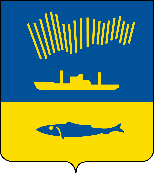 АДМИНИСТРАЦИЯ ГОРОДА МУРМАНСКАП О С Т А Н О В Л Е Н И Е                                                                                                                 №     В соответствии с Федеральными законами от 06.10.2003 № 131-ФЗ                     «Об общих принципах организации местного самоуправления в Российской Федерации», Федеральным законом от 27.07.2010 № 210-ФЗ «Об организации предоставления государственных и муниципальных услуг», руководствуясь постановлениями администрации города Мурманска от 26.02.2009 № 321                       «О порядке разработки и утверждения административных регламентов предоставления муниципальных услуг в муниципальном образовании город Мурманск», от 30.05.2012 № 1159 «Об утверждении реестра услуг, предоставляемых по обращениям заявителей в муниципальном образовании город Мурманск», Уставом муниципального образования город Мурманск,                     п о с т а н о в л я ю: 1. Внести в приложение к постановлению администрации города Мурманска от 20.12.2011 № 2293 «Об утверждении административного регламента предоставления Муниципальной услуги «Передача муниципального имущества города Мурманска, учитываемого в составе муниципальной казны города Мурманска (за исключением муниципальных земель), в безвозмездное пользование» (в ред. постановлений от 18.04.2013 № 860, от 06.08.2013 № 2040, от 22.04.2014 № 1125, от 05.08.2014 № 2469, от 17.06.2015 № 1632, от 07.08.2015 № 2131, от 23.03.2018 № 737, от 21.12.2018 № 4452, от 05.04.2019 № 1255,                    от 22.01.2020 № 113, от 18.12.2020 № 2965) следующие изменения:1.1.  Абзац 8 пункта 2.5.1 подраздела 2.5 раздела 2, изложить в новой редакции:«- приказом Федеральной антимонопольной службы РФ от 21.03.2023                № 147/23 «О порядке проведения конкурсов или аукционов на право заключения договоров аренды, договоров безвозмездного пользования, договоров доверительного управления имуществом, иных договоров, предусматривающих переход прав в отношении государственного или муниципального имущества, и перечне видов имущества, в отношении которого заключение указанных договоров может осуществляться путем проведения торгов в форме конкурса»7;».1.2. Сноску 7 административного регламента изложить в новой редакции:«7 Официальный интернет-портал правовой информации http://publication.pravo.gov.ru/document/0001202305220003?index=1.».1.3. Подпункт 2.6.1.3 пункта 2.6.1 подраздела 2.6 раздела 2 изложить в новой редакции:«2.6.1.3. Порядок подачи заявок на участие в конкурсе установлен разделом VIII  приказа Федеральной антимонопольной службы РФ от 21.03.2023 № 147/23 «О порядке проведения конкурсов или аукционов на право заключения договоров аренды, договоров безвозмездного пользования, договоров доверительного управления имуществом, иных договоров, предусматривающих переход прав в отношении государственного или муниципального имущества, и перечне видов имущества, в отношении которого заключение указанных договоров может осуществляться путем проведения торгов в форме конкурса». 1.4.  Абзац 4 пункта 3.5.2 подраздела 3.5 раздела 3 изложить в новой редакции:«- организует проведение конкурса (аукциона) в порядке, установленном приказом Федеральной антимонопольной службы РФ от 21.03.2023 № 147/23 «О порядке проведения конкурсов или аукционов на право заключения договоров аренды, договоров безвозмездного пользования, договоров доверительного управления имуществом, иных договоров, предусматривающих переход прав в отношении государственного или муниципального имущества, и перечне видов имущества, в отношении которого заключение указанных договоров может осуществляться путем проведения торгов в форме конкурса» – при предоставлении муниципального имущества в безвозмездное  пользование  по  результатам  проведения конкурса (аукциона) на право заключения договора безвозмездного пользования в случаях, предусмотренных Законом.».2. Отделу информационно-технического обеспечения и защиты информации администрации города Мурманска (Кузьмин А.Н.) разместить настоящее постановление на официальном сайте администрации города Мурманска в сети Интернет.3. Редакции газеты «Вечерний Мурманск» (Сирица Д.В.) опубликовать настоящее постановление.4. Настоящее постановление вступает в силу с 01.10.2023.5. Контроль за выполнением настоящего постановления возложить на заместителя главы администрации города Мурманска Синякаева Р.Р.Глава администрации города Мурманска                                                                                Ю.В. Сердечкин